ПОСТАНОВЛЕНИЕ28   декабря 2015  года № 42Об утверждении муниципальной программы «Благоустройство сельского поселения на 2016-2018  годы»Во исполнении Федерального закона от 06.10.2003 г. № 131 – ФЗ «Об общих принципах организации местного самоуправления в Российской Федерации», в соответствии с Уставом сельского поселения Султанбековский сельсовет, согласно Постановления Администрации муниципального района Аскинский район Республики Башкортостан от 07 октября 2013 года  № 915 «О порядке разработки, утверждения и реализации муниципальных программ»ПОСТАНОВЛЯЮ:
	1.  Утвердить муниципальную программу «Благоустройство сельского поселения на 2016-2018 годы» (прилагается).
	2.  Установить, что в ходе реализации муниципальной программы «Благоустройство в сельском поселении на 2016-2018  годы» ежегодной корректировке подлежат мероприятия и объемы их финансирования с учетом возможностей средств бюджета поселения.
	3.  Настоящее постановление подлежит обнародованию и вступает в силу с 1 января 2016 года. 	4.  Контроль исполнения данного постановления оставляю за собой.Глава   сельского поселения                             Суфиянов И.В.Приложение № 1к постановлению главы сельскогопоселения Султанбековский сельсовет муниципального района Аскинский район Республики Башкортостан от «28» декабря 2015 г. № 42Муниципальная Программа «Благоустройство сельского поселения» на 2016-2018  годыПаспорт муниципальной программы1. ХАРАКТЕРИСТИКА ПРОБЛЕМЫ          1.1. Организация освещения улицНеобходимость совершенствования освещения поселения вызвана значительным ростом автомобилизации, повышением интенсивности его движения, ростом деловой и досуговой активности в вечерние и ночные часы. В целях улучшения эстетического облика поселения, повышения безопасности движения автотранспорта и пешеходов в ночное и вечернее время, повышения качества наружного освещения необходимо своевременное выполнение мероприятий по строительству, реконструкции и капитальному ремонту сетей наружного освещения.Общая протяженность линий наружного освещения в поселении составляет 5 км. В области организации освещения улиц имеются следующие основные проблемы: Изношенность электрооборудования и линий наружного освещения.Анализ технического состояния сетей наружного освещения свидетельствует о большом проценте износа электросетевого оборудования, необходима инвентаризация сетей наружного освещения на территории поселения.Недостаток уличного освещения в поселении.Основными причинами данной проблемы являются: отсутствие модернизации линий и оборудования наружного освещения. Таким образом, наиболее остро стоит вопрос обустройства наружного освещения на отдаленных территориях. Замена ламп ДРЛ на лампы ДНаТ (дуговые натриевые трубчатые лампы) приведет к снижению затрат на эксплуатацию светильников и в 5 раз увеличит нормативное число часов горения используемых ламп (для ламп ДРЛ-400 - 3150 часов, для ламп ДНаТ-250 - 16000 часов), также применение светильников с лампами ДНаТ снижает затраты на электроэнергию на 22% в сравнении с расчетными нормативами потребления, приобретение реле-времени для регулирования освещения улиц.1.2. Организация благоустройства и озеленения территории сельского поселения. Состояние зеленых насаждений за последние годы на территории поселения ухудшается, кроме того, значительная часть зеленых насаждений поселения достигла состояния естественного старения (посадки 60-х годов), что требует особого ухода либо замены новыми насаждениями (ежегодная потребность в сносе аварийных насаждений составляет около 0 деревьев).       В области озеленения территории поселения можно выделить следующие основные проблемы: недостаточный уровень озеленения территории поселения.Основные причины:старовозрастность существующих зеленых насаждений;сокращение площади, используемой для создания новых зеленых насаждений.Для улучшения и поддержания состояния зеленых насаждений в условиях поселения, устранения аварийной ситуации, соответствия эксплуатационным требованиям к объектам коммунального хозяйства поселения, придания зеленым насаждениям надлежащего декоративного облика требуется своевременное проведение работ по ремонту и текущему содержанию зеленых насаждений на территории поселения. Особое внимание следует уделять восстановлению зеленого фонда путем планомерной замены старовозрастных и аварийных насаждений, используя посадочный материал саженцев деревьев и декоративных кустарников.1.3. Организация и содержание мест захоронения  В поселении имеется 6 кладбищ, в том числе все действующие, общейплощадью 5.5 тыс. кв. м. К числу основных проблем в части организациисодержания мест захоронения относятся следующие:Недостаточный уровень содержания мест захоронения.Отсутствие контейнерных площадок и контейнеров для мусора приводит к несанкционированным свалкам. Кроме того, на местах захоронения длительный период времени не осуществлялись работы по сносу аварийных деревьев. Ситуация осложняется тем, что работы требуют привлечения спецтехники в стесненных условиях.1.4. Оказание прочих мероприятий по благоустройству поселения.Несанкционированных свалок на территории поселения нет, существуют очаги мусора. Основная причина - захламление территорий поселения путем несанкционированной выгрузки бытовых и строительных отходов организациями, предприятиями и жителями поселения. 2. ОСНОВНЫЕ ЦЕЛИ И ЗАДАЧИ ПРОГРАММЫ, ХАРАКТЕРИЗУЕМЫЕ КРИТЕРИЯМИ ЕЕ ЭФФЕКТИВНОСТИЦель: «Комплексное решение проблем благоустройства и улучшение внешнего вида территории поселения».Задачи:1. Организация и содержание сетей уличного освещения.2. Организация и содержание объектов озеленения.3. Организация и содержание мест захоронения.4. Организация и содержание прочих объектов благоустройства.3. СРОКИ И ЭТАПЫ РЕАЛИЗАЦИИ ПРОГРАММЫРеализация Программы рассчитана на 2016 - 2018 годы.4. ПЕРЕЧЕНЬ ПРОГРАММНЫХ МЕРОПРИЯТИЙ5. ОБОСНОВАНИЕ РЕСУРСНОГО ОБЕСПЕЧЕНИЯ ПРОГРАММЫ За счет бюджета Республики Башкортостан, в т.ч.2016- 500,00 тыс.руб.2017- 500,00 тыс.руб.2018- 500,00 тыс.руб.6. МЕХАНИЗМ РЕАЛИЗАЦИИ ПРОГРАММЫ Реализация Программы осуществляется на основе контрактов (договоров), заключенных в установленном порядке с юридическими и физическими лицами по выполнению работ по благоустройству, дорожно-строительных работ и. д. Исполнители мероприятий Программы определяются в соответствии с контрактами (договорами), постановлениями администрации сельского поселения. Финансирование Программы осуществляется за счет средств бюджета Республики Башкортостан в соответствии с утвержденными ассигнованиями на очередной финансовый год сессией, в установленном порядке. Администрация сельского поселения Султанбековский сельсовет осуществляет общее руководство по реализации Программы, управляет средствами, выделенными из собственного бюджета сельского поселения на программные мероприятия, а также ежегодно информирует Совет депутатов сельского поселения о выполнении Программы с внесением предложений по совершенствованию её реализации.7. ПРОГНОЗ ОЖИДАЕМЫХ СОЦИАЛЬНО-ЭКОНОМИЧЕСКИХ И ИНЫХ РЕЗУЛЬТАТОВ И ОЦЕНКА ЭФФЕКТИВНОСТИ РЕАЛИЗАЦИИ ПРОГРАММЫ	В результате выполнения Программы ожидается достижение следующих показателей результативности:	Задача 1: «Организация и содержание сетей уличного освещения»:увеличение протяженности освещенных дорог общего пользования;повышение освещенности дорог общего пользования;оснащение улиц указателями с названиями улиц и номерами домов.Освещение улиц, дорог и проездов, соответствующее возрастающим к нему требованиям, способствует обеспечению важнейшего права человека на безопасность и комфортность проживания.Основной социальный эффект реализации мероприятий Программы по организации освещения улиц заключается в снижении нарушений общественного порядка, формировании привлекательного вечернего облика улиц поселения.	Задача 2: «Организация и содержание объектов озеленения»:увеличение уровня озеленения территории поселения;стабилизация количества зеленых насаждений, на которых произведена обрезка;стабилизация количества аварийных зеленых насаждений, подлежащих сносу;увеличение доли мест массового отдыха, на которых производится текущее содержание;	Задача 3: «Организация и содержания мест захоронения»:Ограждение территории кладбища, очистка территории кладбища от несанкционированных свалок.В вопросе содержания мест захоронений при выполнении работ по текущему содержанию мест захоронений возможность возникновения свалок будет исключена.	Задача 4: «Организация и содержание прочих объектов благоустройства»:Проведение организационно-хозяйственных мероприятий по сбору и вывозу для утилизации и переработки бытовых отходов.Ожидаемые конечные результаты Программы связаны с обеспечением надежной работы объектов внешнего благоустройства поселения, увеличением безопасности дорожного движения, экологической безопасности, эстетическими и другими свойствами в целом, улучшающими вид территории поселения.В результате реализации мероприятий Программы будут созданы благоприятные условия для проживания населения сельского поселения, улучшен эстетический облик сел и деревень, благоприятная экологическая и санитарно-эпидемиологическая обстановка, сохранено культурное наследие и обеспечено содержание мест отдыха населения.В целом администрация сельского поселения: осуществляет контроль за выполнением мероприятий Программы;готовит отчеты о выполнении Программы, включая меры по повышению эффективности ее реализации;несет ответственность за достижение цели и решение задач, за обеспечение утвержденных значений показателей в ходе реализации Программы.Значение целевых показателей и оценка эффективности Программы:Приложение № 1к муниципальной программе                                                                                                «Благоустройство сельского               поселения на 2016-2018 годы»Мероприятия ПрограммыБАШҠОРТОСТАН РЕСПУБЛИКАҺЫАСҠЫН  РАЙОНЫ   МУНИЦИПАЛЬ РАЙОНЫНЫҢ СОЛТАНБӘК АУЫЛ СОВЕТЫ АУЫЛ  БИЛӘМӘҺЕ ХАКИМИӘТЕ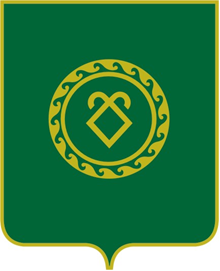 РЕСПУБЛИКА  БАШКОРТОСТАНАДМИНИСТРАЦИЯСЕЛЬСКОГО ПОСЕЛЕНИЯСУЛТАНБЕКОВСКИЙ СЕЛЬСОВЕТМУНИЦИПАЛЬНОГО РАЙОНААСКИНСКИЙ РАЙОННаименование Программы Муниципальная программа «Благоустройство  сельского поселения  на 2016-2018  годы» Дата и номер постановления об утверждении программы№42  от «28» декабря 2015 годаОснование для разработки Программы  -Федеральный закон от 06.10.2003 № 131-ФЗ «Об общих принципах организации местного самоуправления в Российской Федерации»;-Устав  сельского поселения Султанбековский сельсовет.Муниципальный заказчик (координатор) программыАдминистрация сельского поселения Султанбековский сельсовет муниципального района Аскинский район Республики БашкортостанРазработчики программыАдминистрация сельского поселения Султанбековский сельсовет муниципального района Аскинский район Республики БашкортостанОсновные исполнители и соисполнителиАдминистрация сельского поселения Султанбековский сельсовет муниципального района Аскинский район Республики БашкортостанЦели и основные задачи программыЦелевые индикаторы и показатели программы Цели:Комплексное решение проблем благоустройства и улучшение внешнего вида территории поселения.Создание благоприятных социальных условий жизни населения, улучшение качества социально-бытовых условий, развитие структуры благоустройства территории сельского поселения.-Организация освещения улицЗадачи:-Организация благоустройства и озеленения территории поселения.-Организация и содержание мест захоронения.-Организация прочих мероприятий по благоустройству поселения.Сроки и этапы реализации программы2016-2018  годыПеречень подпрограммПрограмма реализуется в целом без деления на подпрограммыОбъемы и источники финансированияОбщий объем финансирования Программы в 2016 -  2018  годах составит – 1500,0 тыс.рублей,в том числе за счет средств:бюджета Республики Башкортостан -  1500,0 тыс.рублей, из них по годам:2016 год – 500,0 тыс. рублей;2017 год – 500,0 тыс. рублей;2018 год – 500,0 тыс. рублей;Ожидаемые конечные социально- экономические результаты реализации программы-увеличение протяженности уличного освещения внутрипоселковых дорог;-увеличение уровня озеленения территории поселения;-увеличение доли проинвентаризованных зеленых насаждений;-создание условий для массового отдыха жителей поселения и организация обустройства мест массового отдыха населения;-очистка территории кладбища от несанкционированных свалок;-проведение организационно-хозяйственных мероприятий по сбору и вывозу для утилизации и переработки бытовых отходов.Наименование показателя2016201620172018       Цель 1. Создание благоприятных условий для проживания населения сельского поселения, содержание в надлежащем состоянии сетей и объектов уличного освещения       Цель 1. Создание благоприятных условий для проживания населения сельского поселения, содержание в надлежащем состоянии сетей и объектов уличного освещения       Цель 1. Создание благоприятных условий для проживания населения сельского поселения, содержание в надлежащем состоянии сетей и объектов уличного освещения       Цель 1. Создание благоприятных условий для проживания населения сельского поселения, содержание в надлежащем состоянии сетей и объектов уличного освещения       Цель 1. Создание благоприятных условий для проживания населения сельского поселения, содержание в надлежащем состоянии сетей и объектов уличного освещенияПоказатель 1.1. Количество замененных светильников, ламп, приборов учета, шт.10101015Цель 2. Улучшение эстетического облика сельского поселения и сохранение окружающей средыЦель 2. Улучшение эстетического облика сельского поселения и сохранение окружающей средыЦель 2. Улучшение эстетического облика сельского поселения и сохранение окружающей средыЦель 2. Улучшение эстетического облика сельского поселения и сохранение окружающей средыЦель 2. Улучшение эстетического облика сельского поселения и сохранение окружающей средыПоказатель 2.1. Количество спиленных сухих и аварийных деревьев, шт.0000Показатель 2.2. Площадь территории подлежащей выкашиванию, м22000200020002000Показатель 2.3. Количество посаженных деревьев, шт.0000Показатель 2.4. Площадь посаженных клумб, м20000Цель 3. Содержание мест отдыха населения, памятников архитектуры и историиЦель 3. Содержание мест отдыха населения, памятников архитектуры и историиЦель 3. Содержание мест отдыха населения, памятников архитектуры и историиЦель 3. Содержание мест отдыха населения, памятников архитектуры и историиЦель 3. Содержание мест отдыха населения, памятников архитектуры и историиПоказатель 3.1. Количество обслуживаемых памятников, стел, монументов и малых архитектурных форм, ед.3333Цель 4. Содержание кладбищаЦель 4. Содержание кладбищаЦель 4. Содержание кладбищаЦель 4. Содержание кладбищаЦель 4. Содержание кладбищаПоказатель 4.1. Убираемая площадь кладбищ, га7777Цель 5. Создание благоприятной санитарно-эпидемиологической обстановки в сельском поселенииЦель 5. Создание благоприятной санитарно-эпидемиологической обстановки в сельском поселенииЦель 5. Создание благоприятной санитарно-эпидемиологической обстановки в сельском поселенииЦель 5. Создание благоприятной санитарно-эпидемиологической обстановки в сельском поселенииЦель 5. Создание благоприятной санитарно-эпидемиологической обстановки в сельском поселенииПоказатель 5.1. Очистка рек и  ручейков,    шт.2222Показатель 5.2. Количество ликвидированных несанкционированных свалок, ед.1000№п/пНаименование мероприятияНаименование мероприятияНаименование мероприятияИсполнителиОбъем финансирования, тыс.рубОбъем финансирования, тыс.рубОбъем финансирования, тыс.руб№п/пНаименование мероприятияНаименование мероприятияНаименование мероприятияИсполнители2016201720181.Текущий ремонт сетей уличного освещенияТекущий ремонт сетей уличного освещенияТекущий ремонт сетей уличного освещенияАдминистрация СП 1010102.Электроэнергия для нужд уличного освещенияЭлектроэнергия для нужд уличного освещенияЭлектроэнергия для нужд уличного освещенияАдминистрация СП5050503.ОзеленениеОзеленениеОзеленениеАдминистрация СП5534.Содержание мест захороненияСодержание мест захороненияСодержание мест захороненияАдминистрация СП1235.Обкос  территорииОбкос  территорииОбкос  территорииАдминистрация СП3336.Текущий ремонт заборов Текущий ремонт заборов Текущий ремонт заборов Администрация СП2018207.Утилизация отходов (вывоз мусора)Утилизация отходов (вывоз мусора)Утилизация отходов (вывоз мусора)Администрация СП1515108.Приобретение материалов (штакетник,столбы)Приобретение материалов (штакетник,столбы)Приобретение материалов (штакетник,столбы)Администрация СП1001002009.Прочие услугиПрочие услугиПрочие услугиАдминистрация СП55510.Приобретение основных средствПриобретение основных средствПриобретение основных средствАдминистрация СП58611.Приобретение красок и прочих материаловПриобретение красок и прочих материаловПриобретение красок и прочих материаловАдминистрация СП1311012.Содержание дорог в зимние время годаСодержание дорог в зимние время годаСодержание дорог в зимние время годаАдминистрация СП80909013.Ремонт дорогРемонт дорогРемонт дорогАдминистрация СП93939014.Возведение Обелисков павшим воинам ВОВВозведение Обелисков павшим воинам ВОВВозведение Обелисков павшим воинам ВОВАдминистрация СП1001000ВСЕГОВСЕГОВСЕГО500,0500,0500,0